6 мая 2018 года в парке «Шерстяник» состоялся праздничный  парад дошколят «Мы правнуки Великой Победы». Ребята из дошкольных учреждений представили зрителям и жюри разные рода войск. Приняли участие в данном празднике и кадеты МБОУ СОШ №7, 8, 18, а так же медсестры МБОУ СОШ №1 и Пост№1.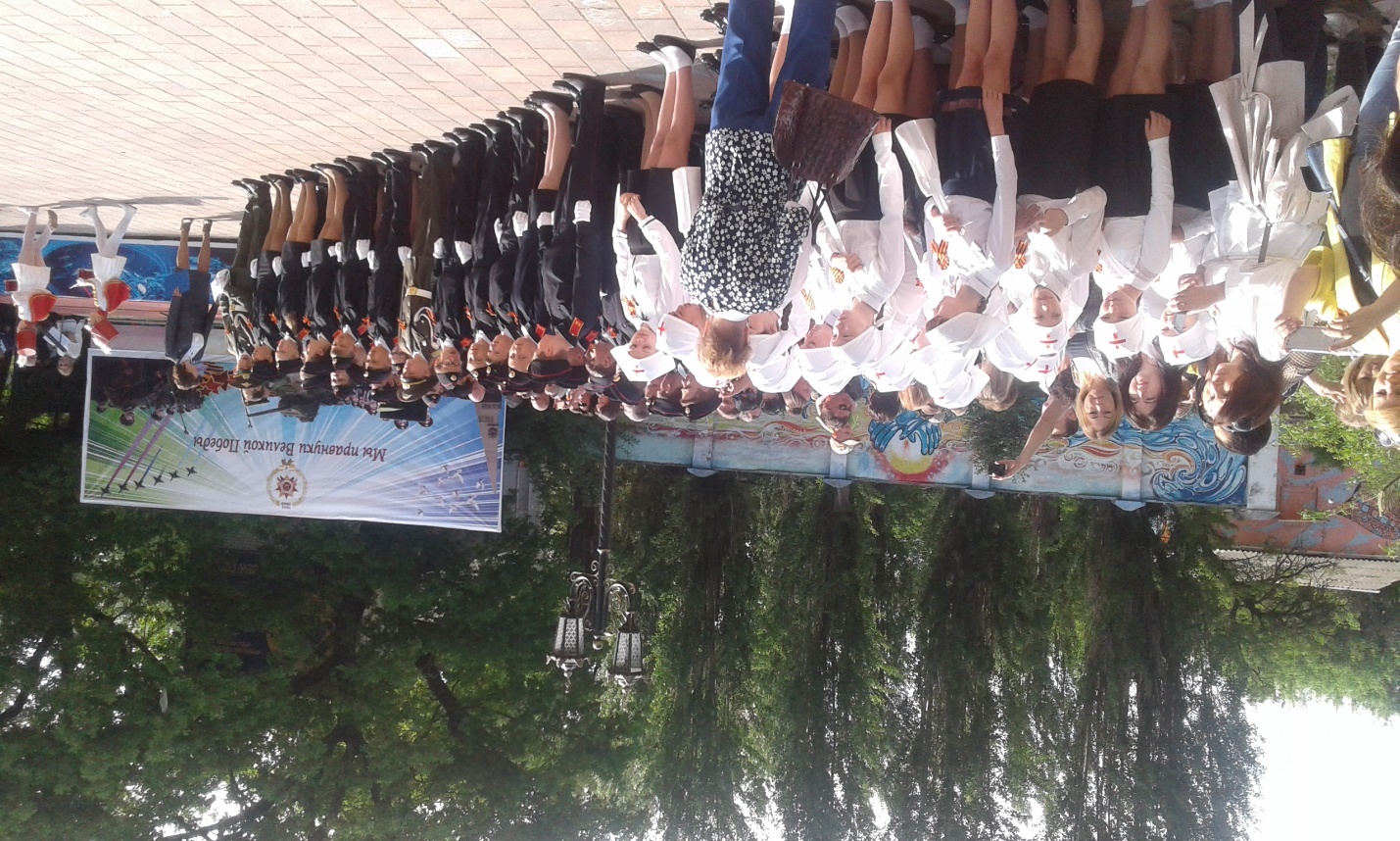 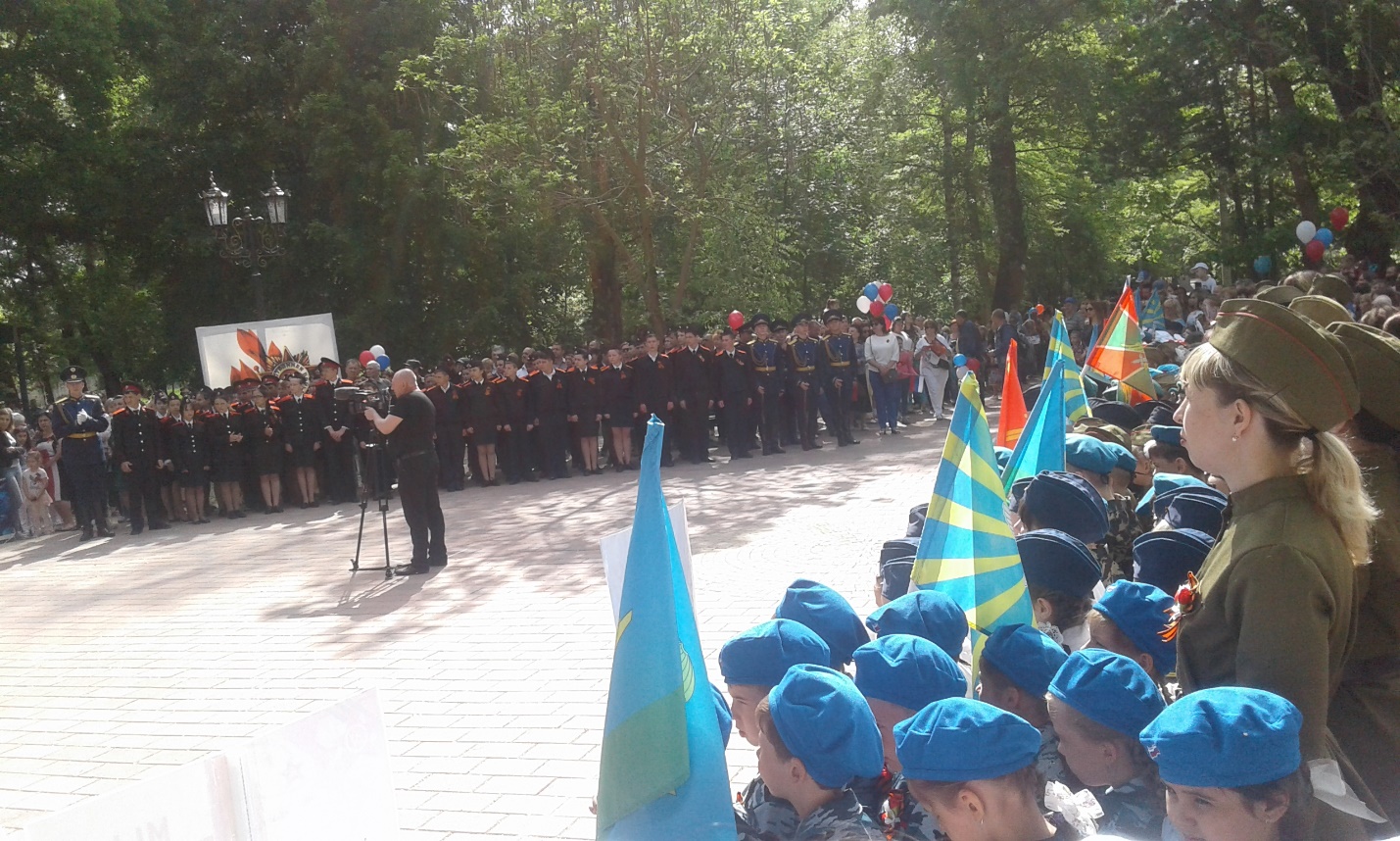 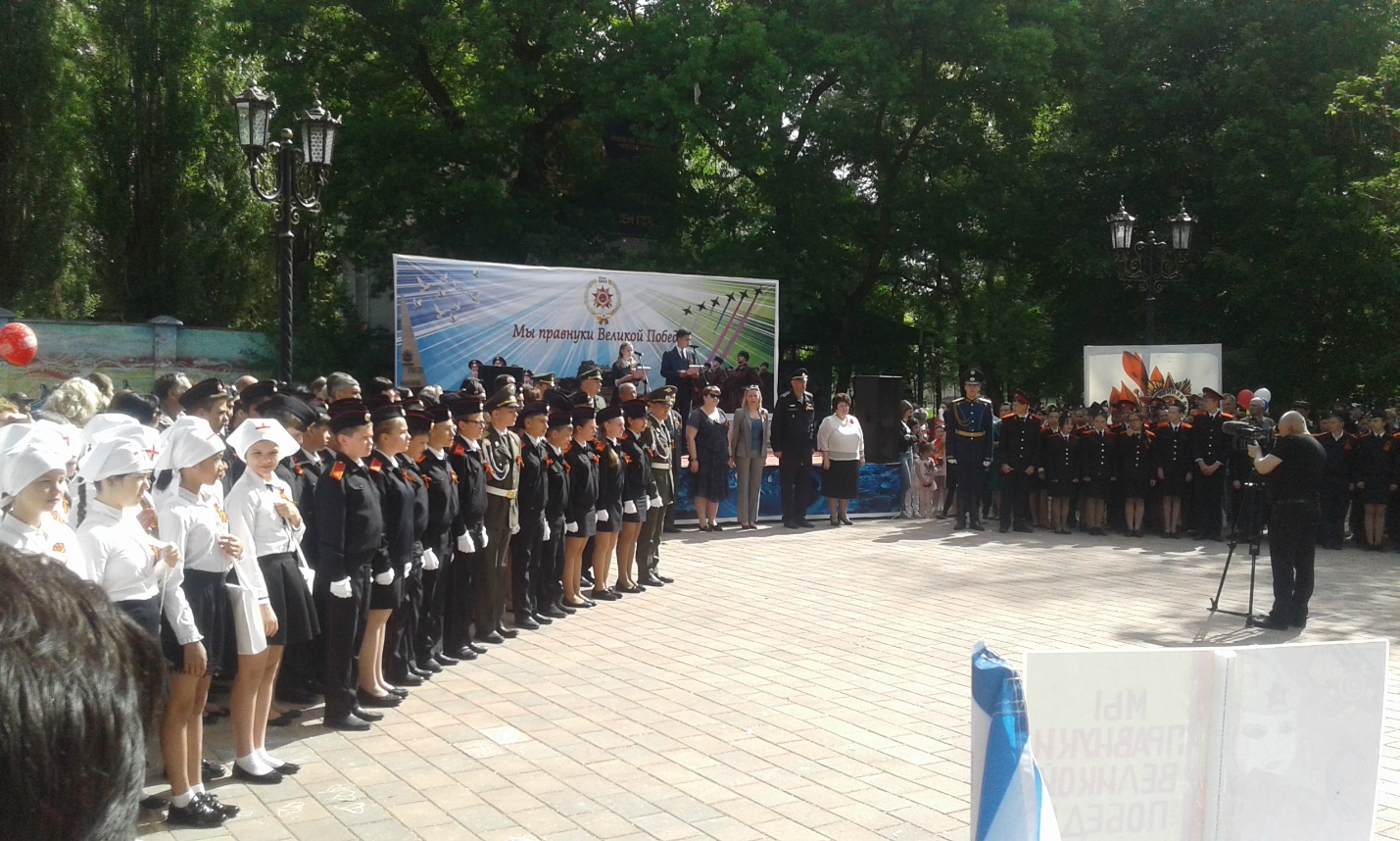 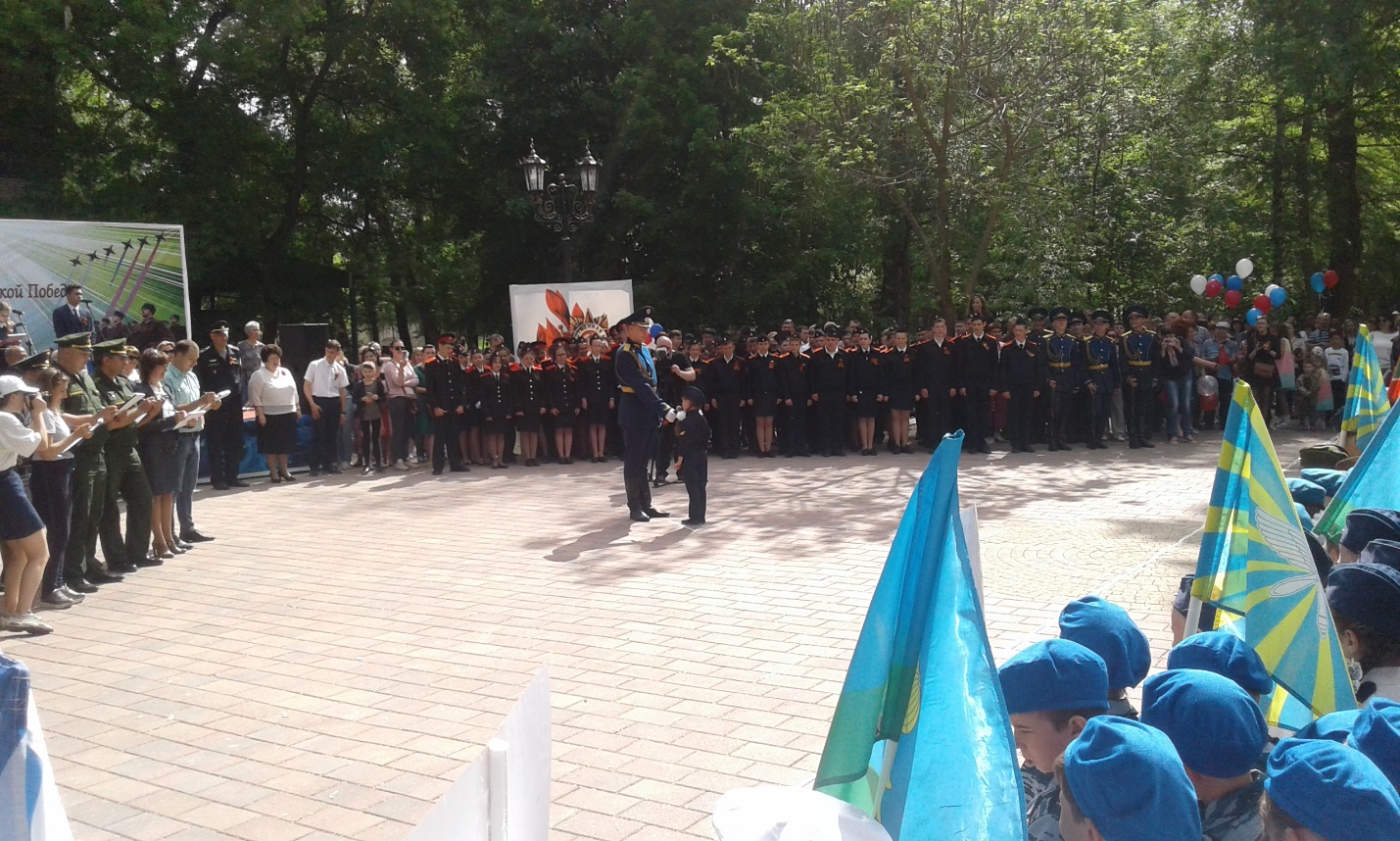 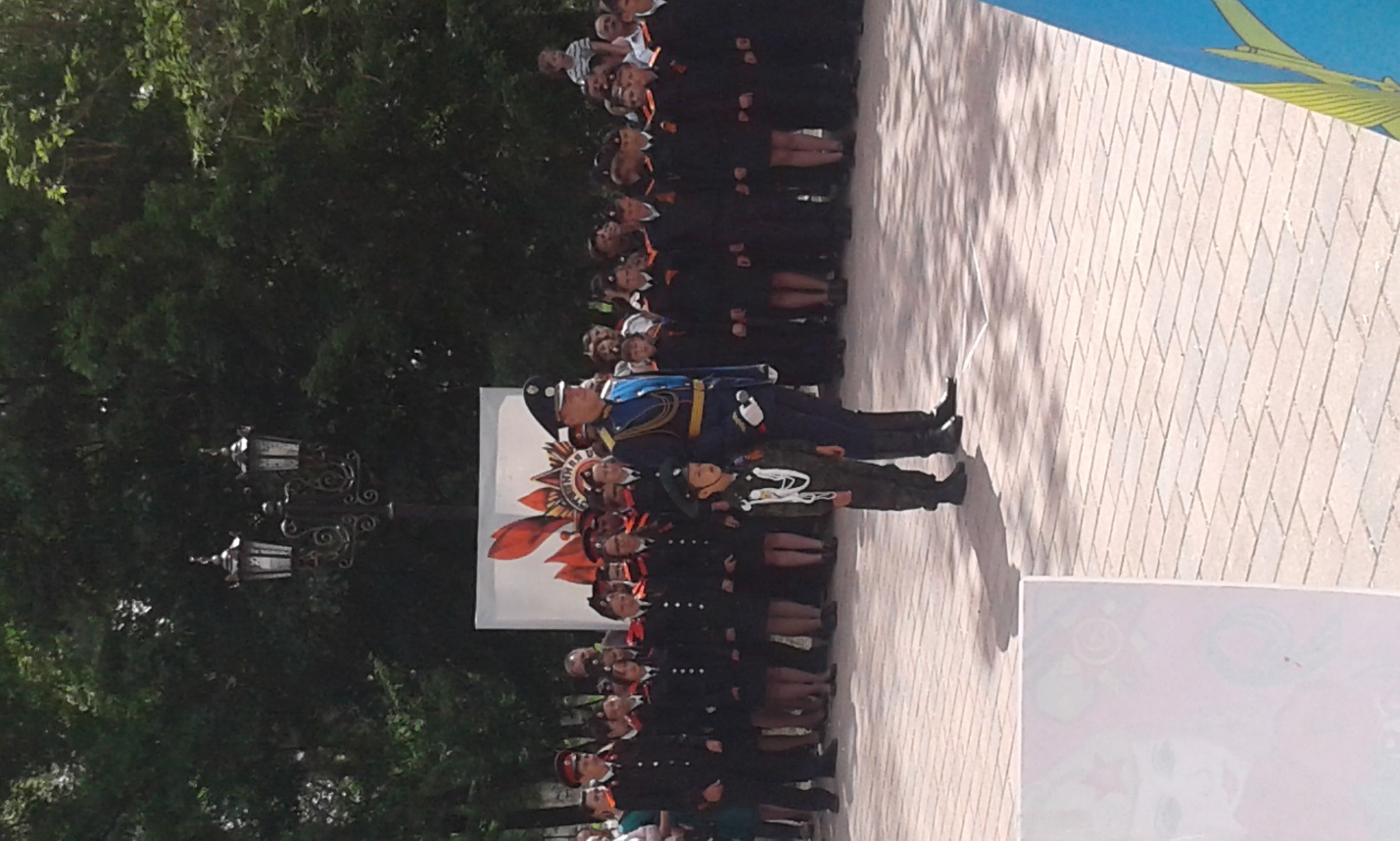 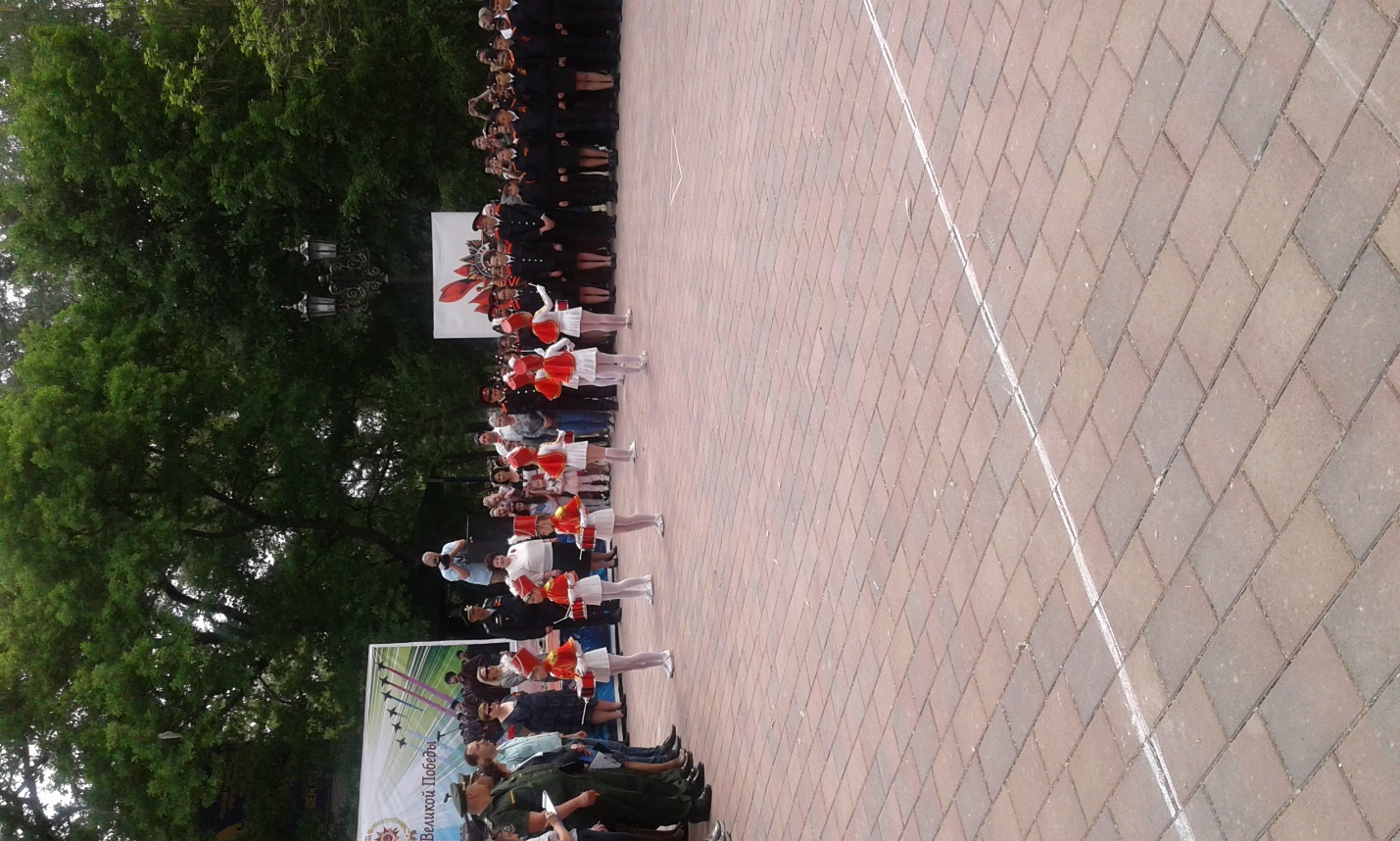 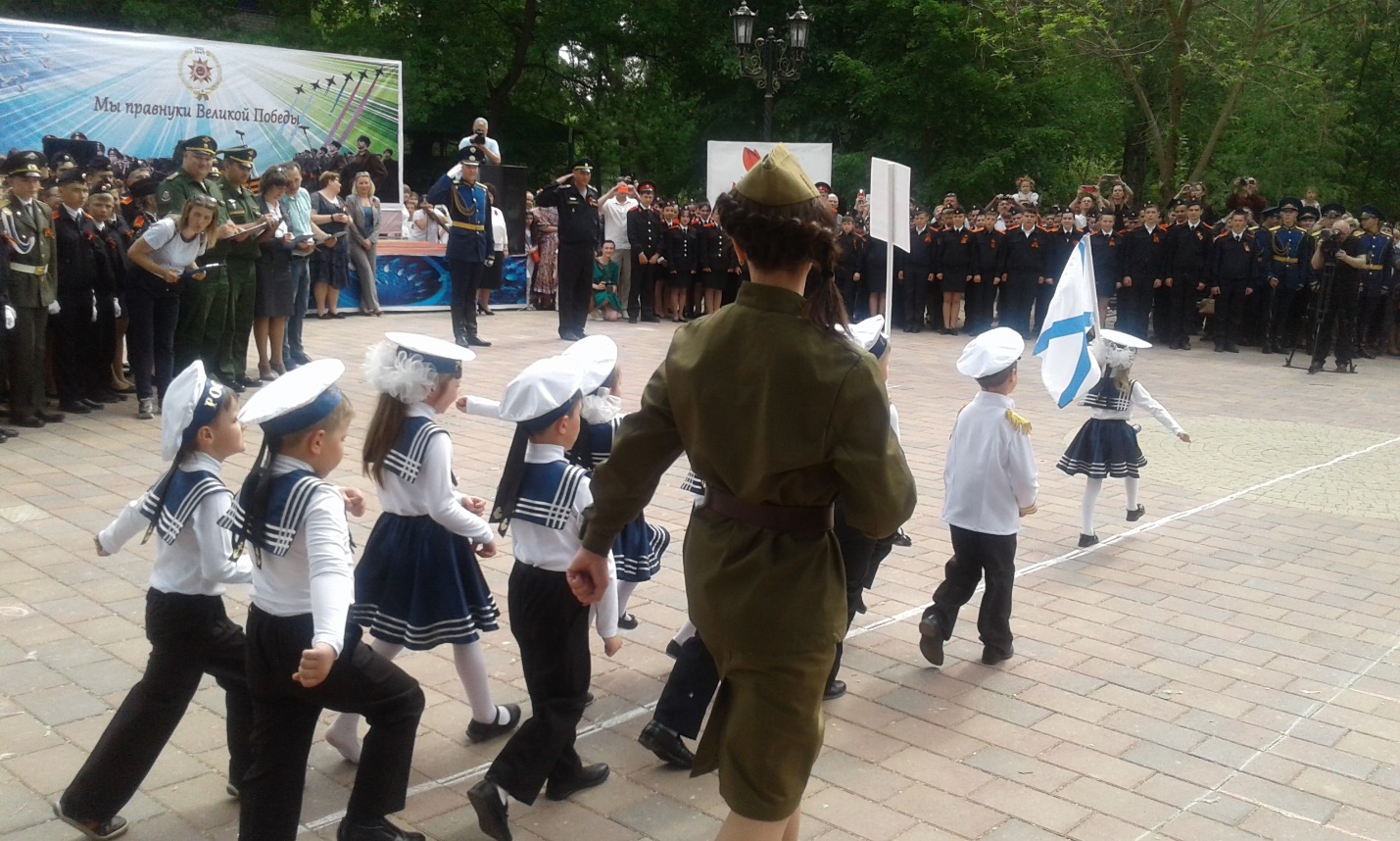 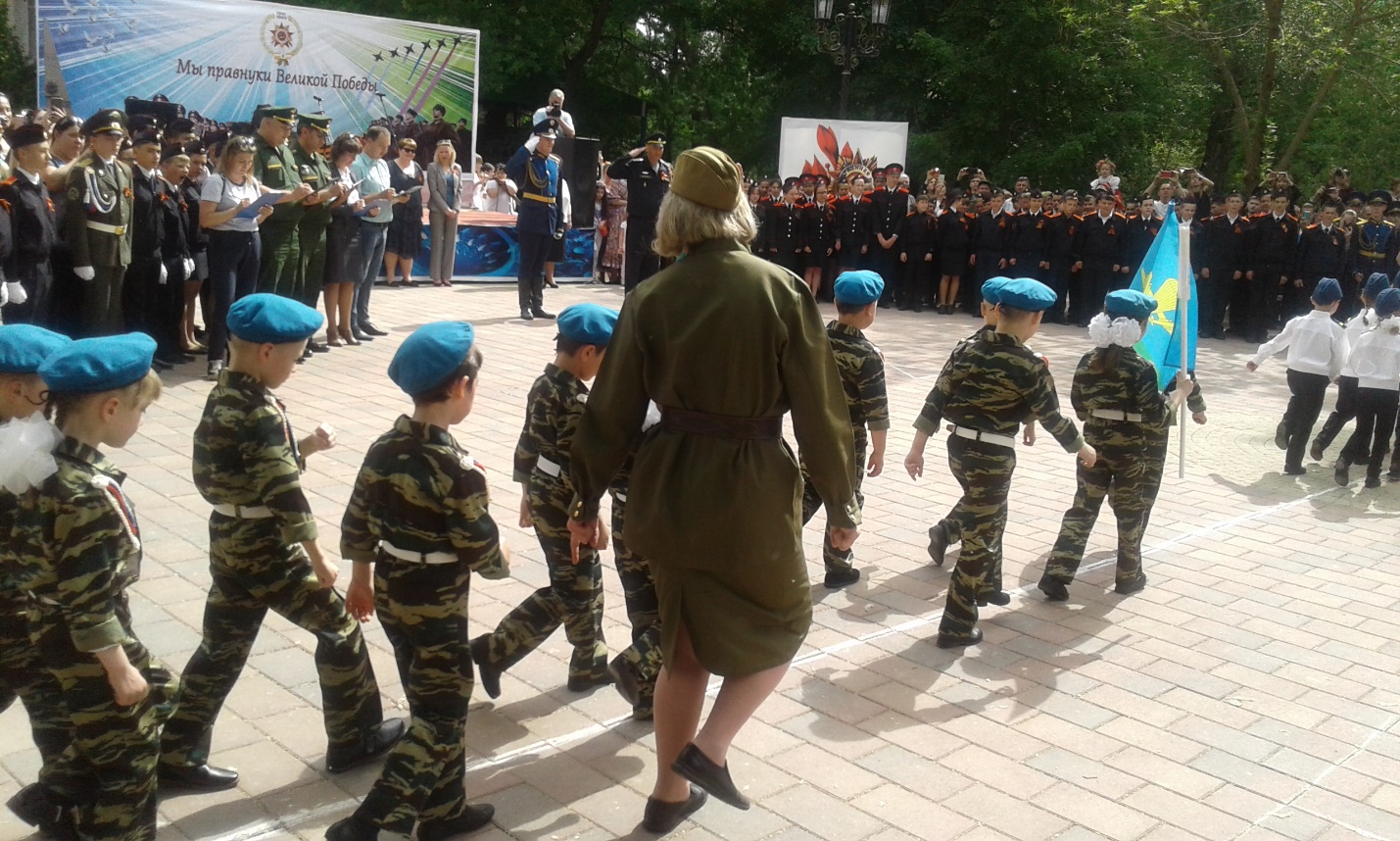 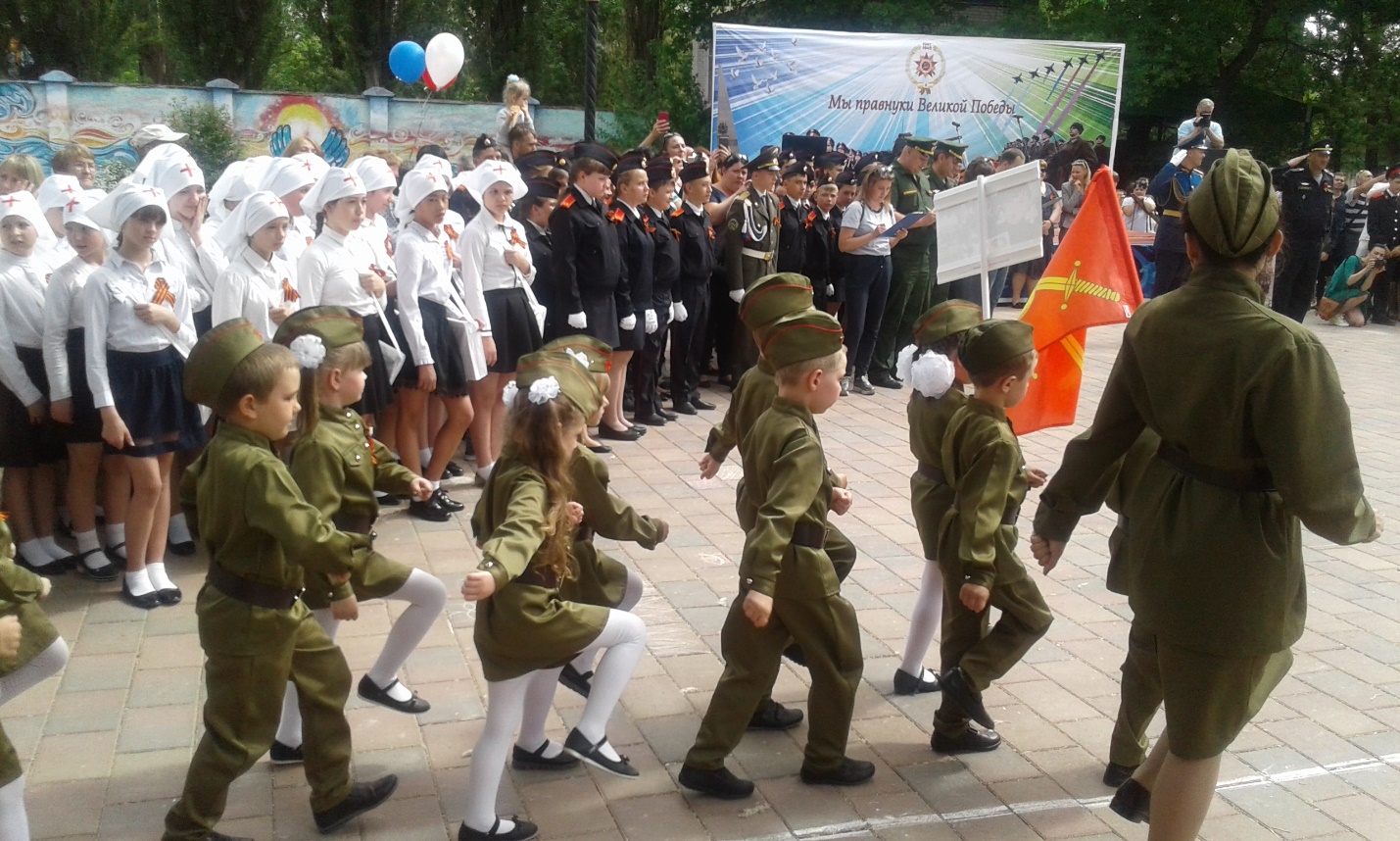 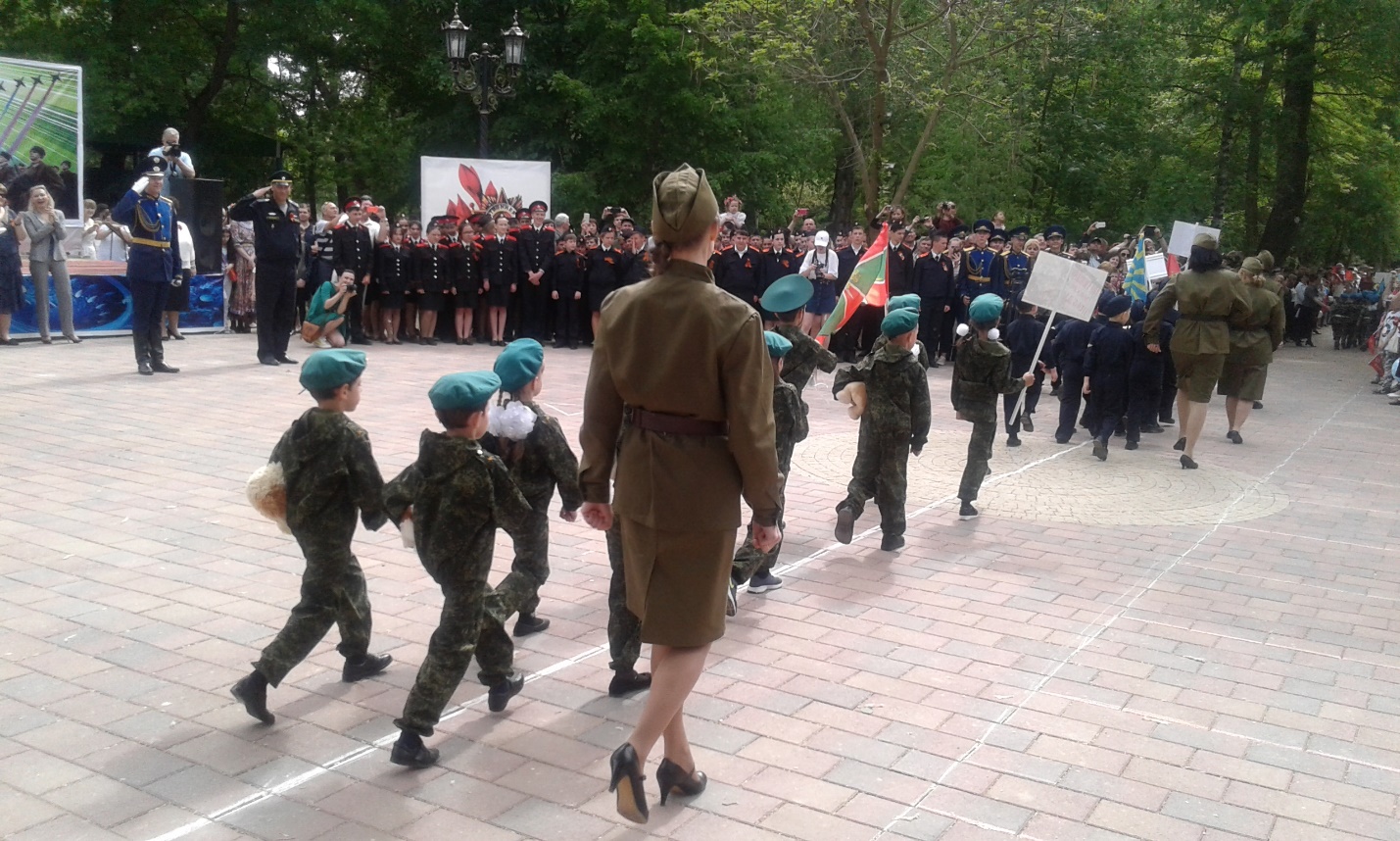 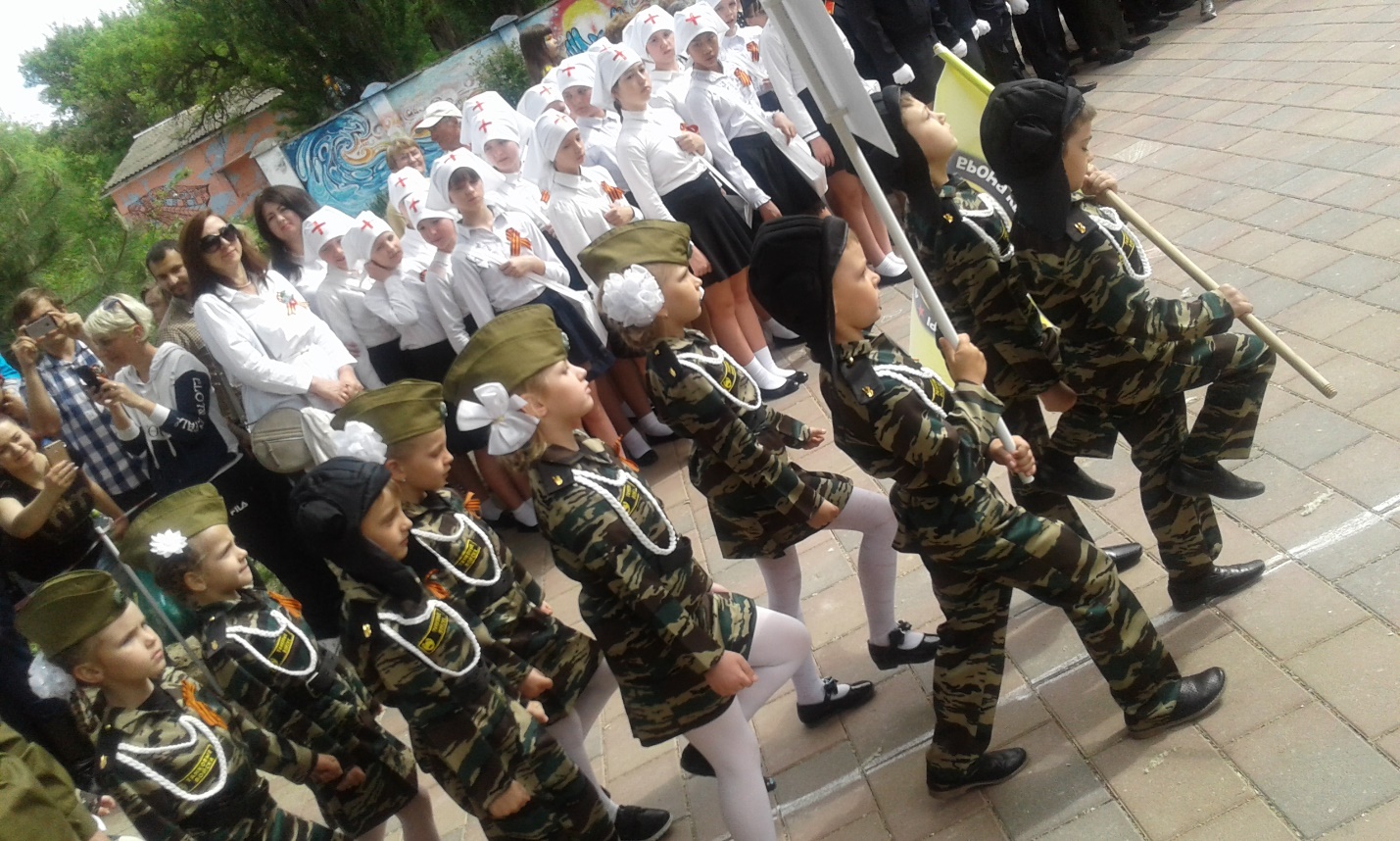 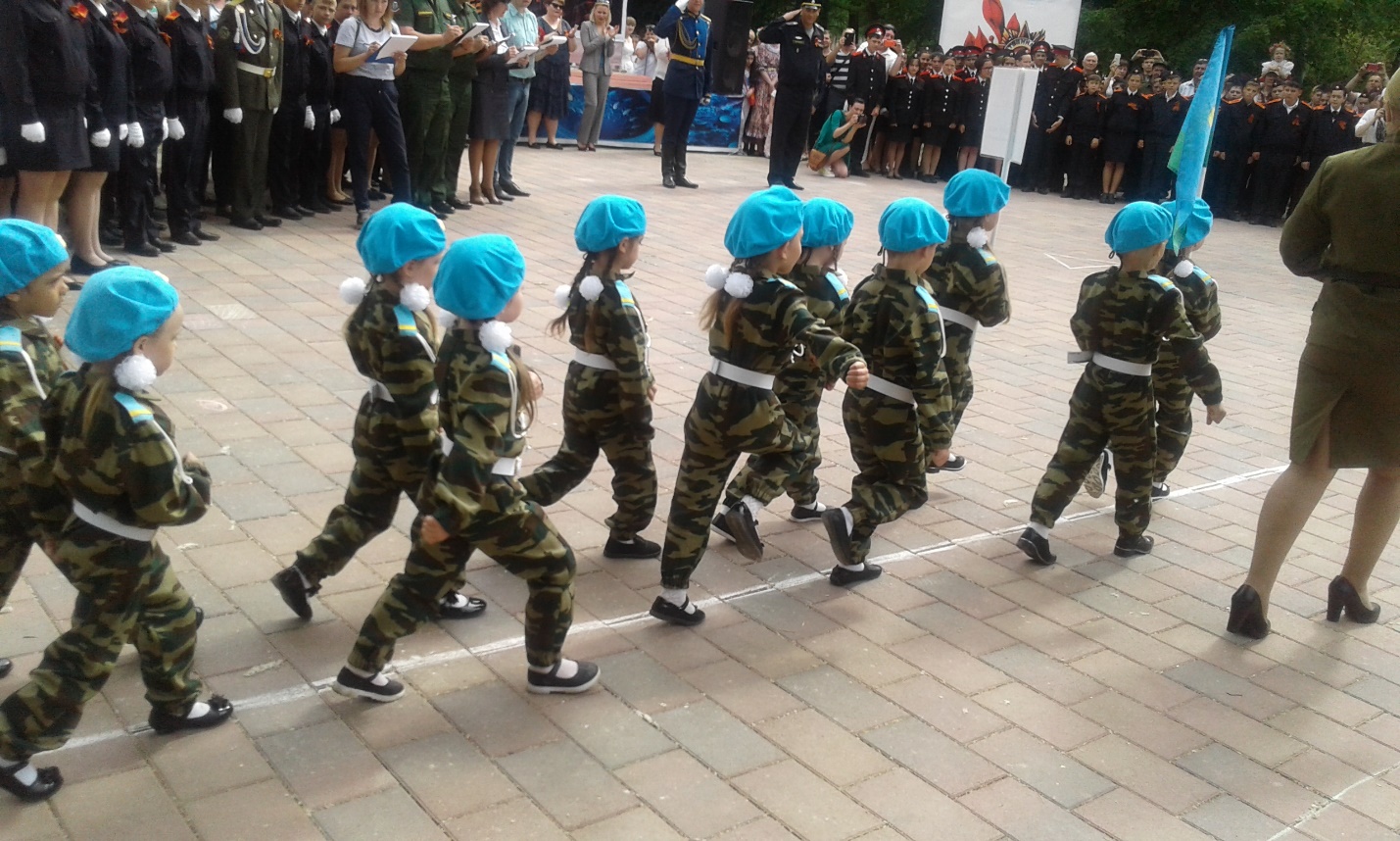 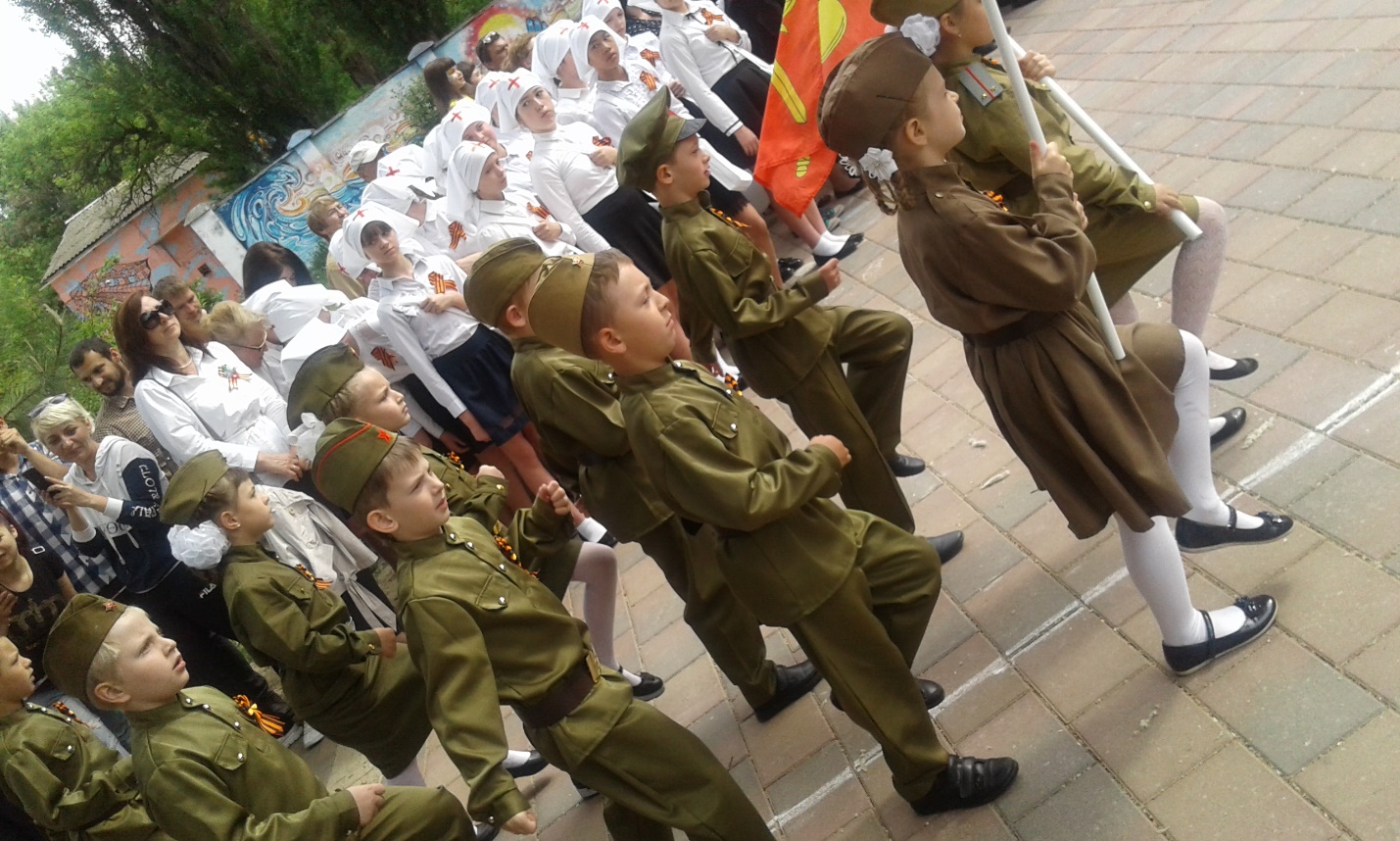 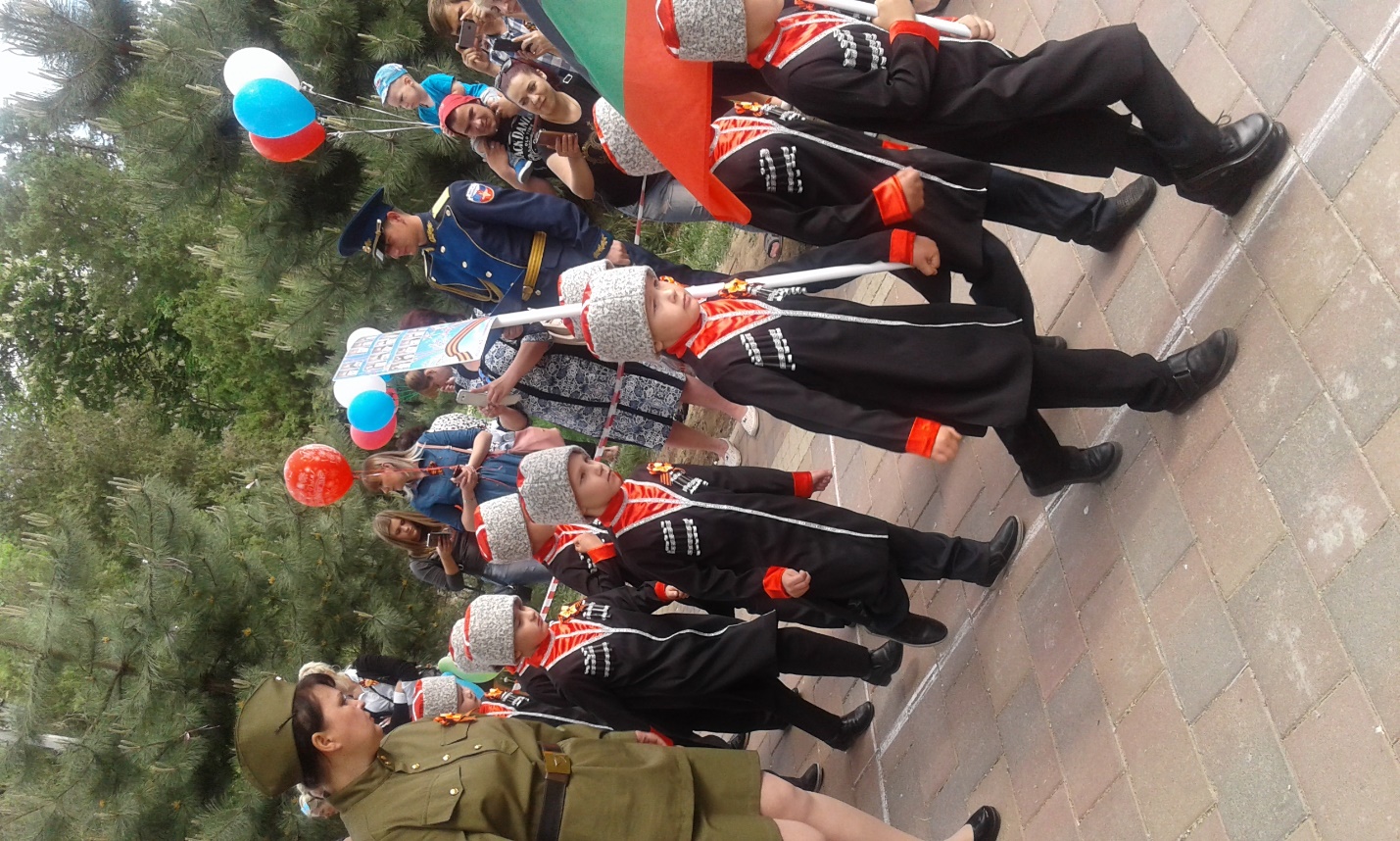 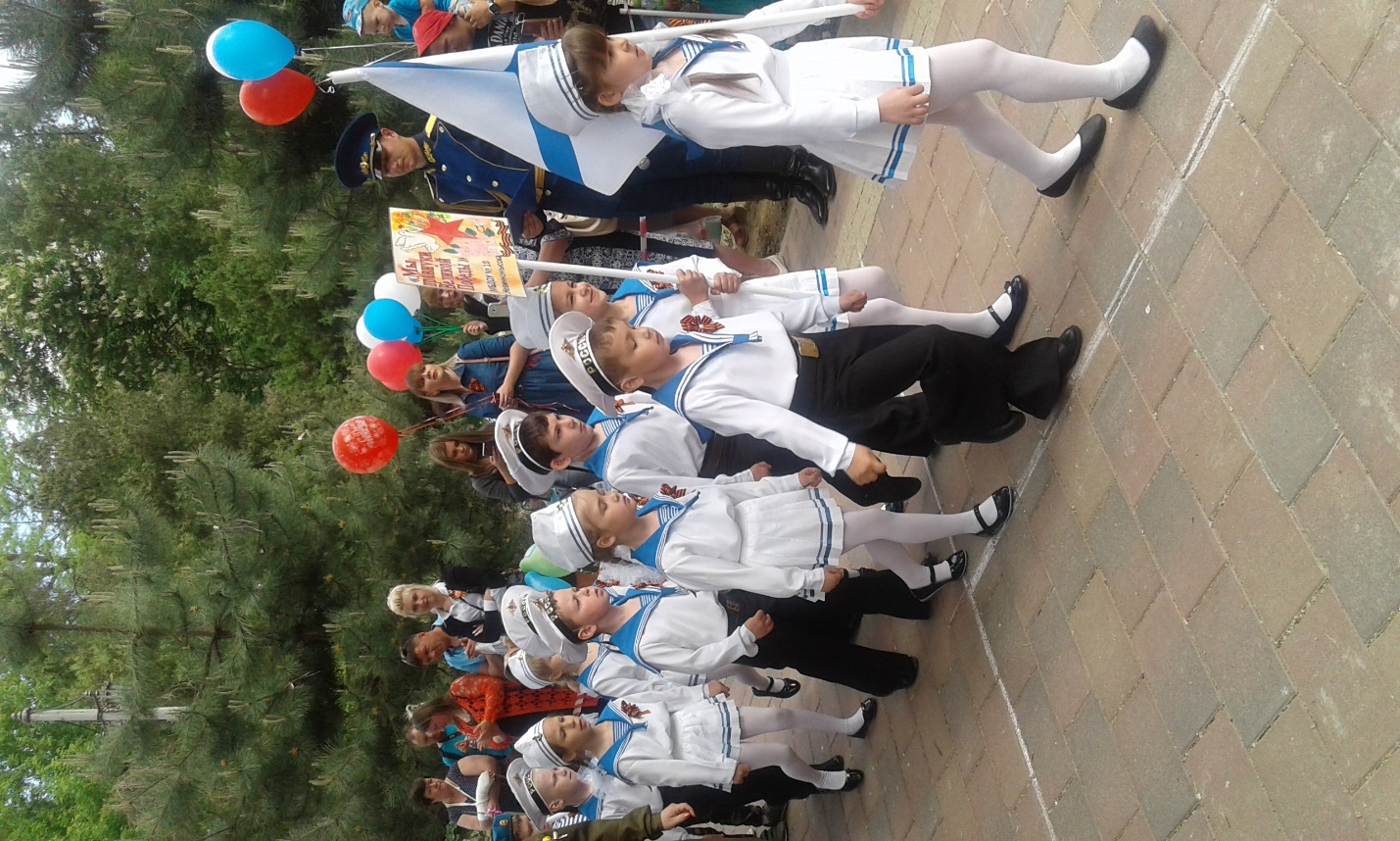 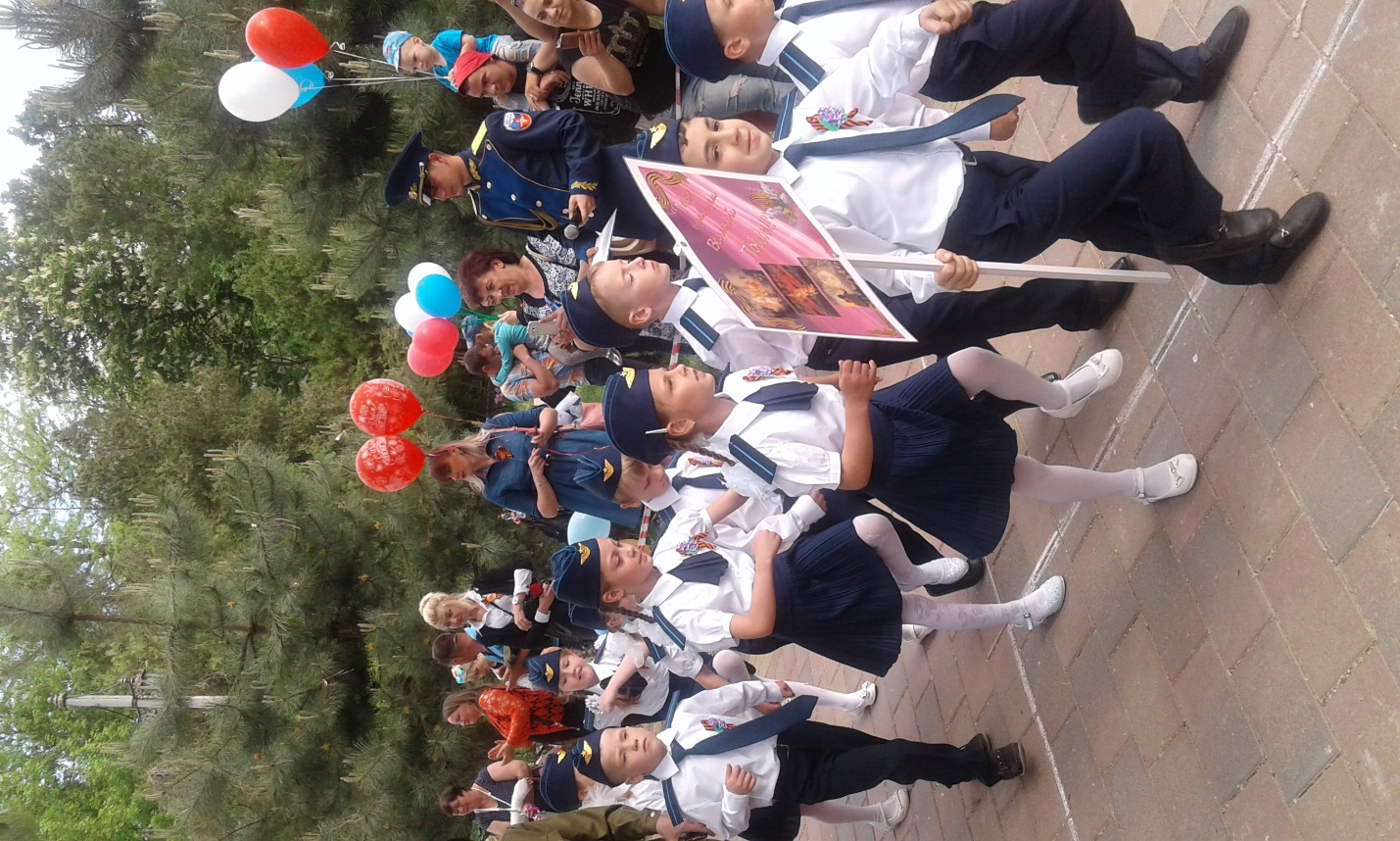 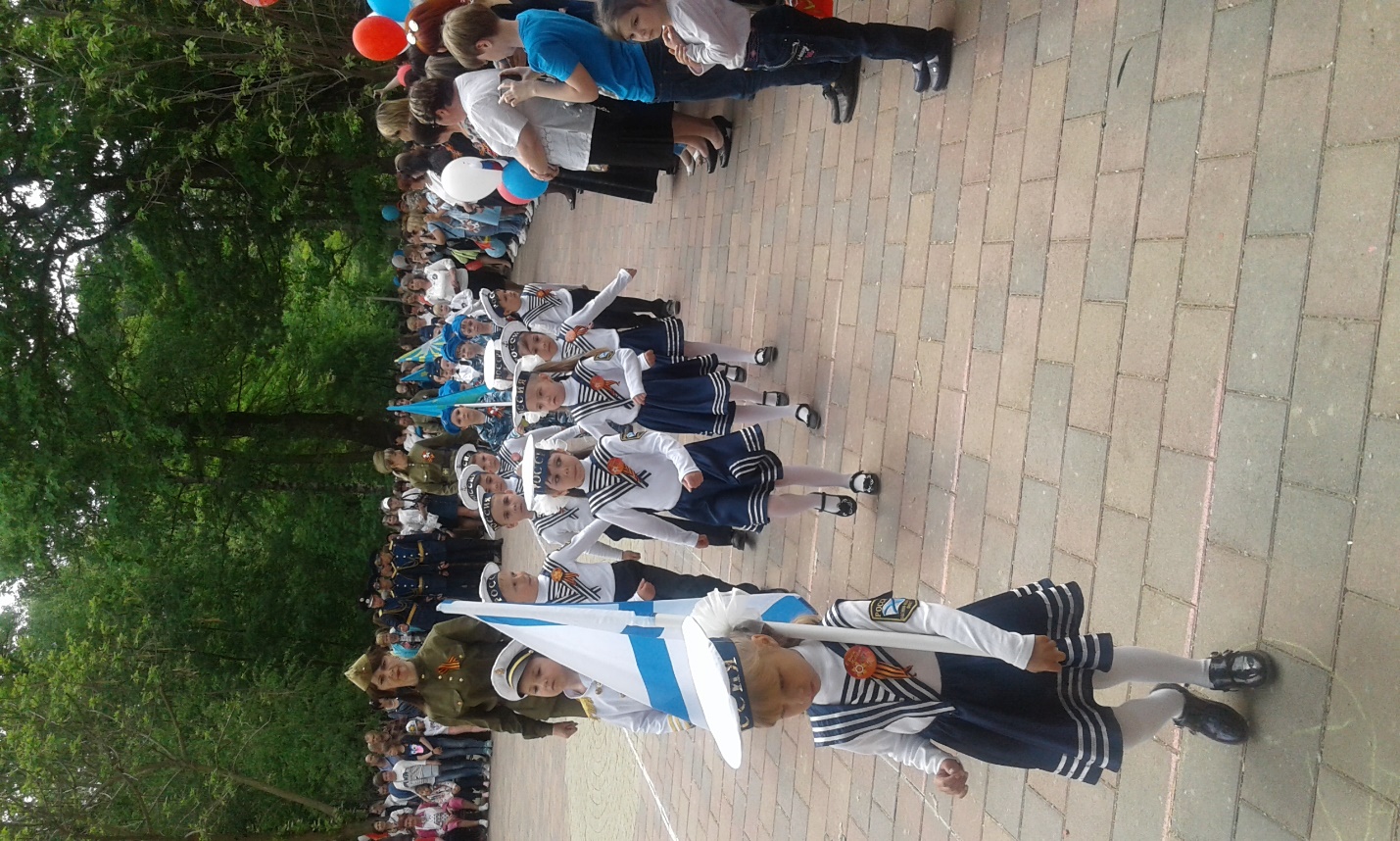 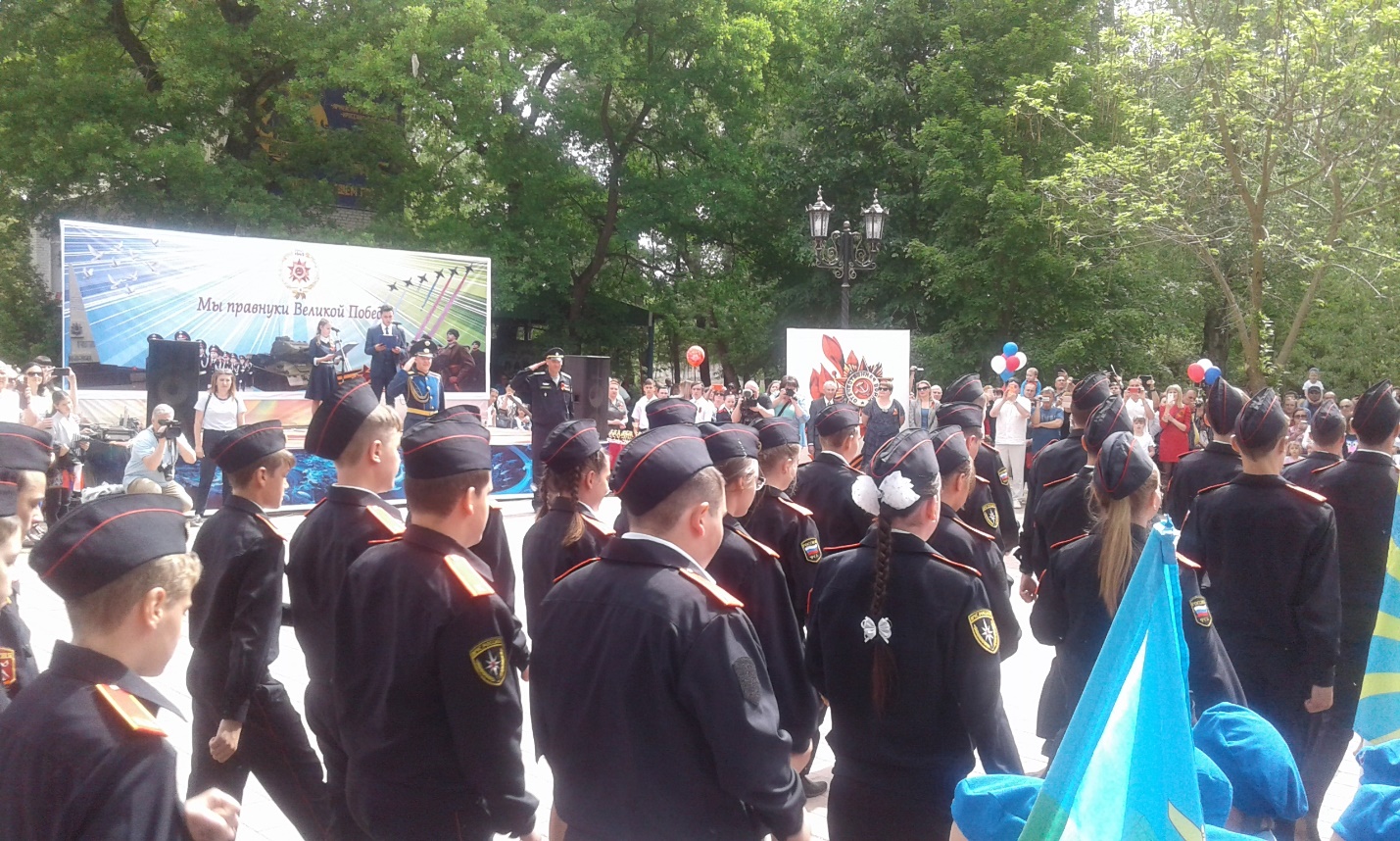 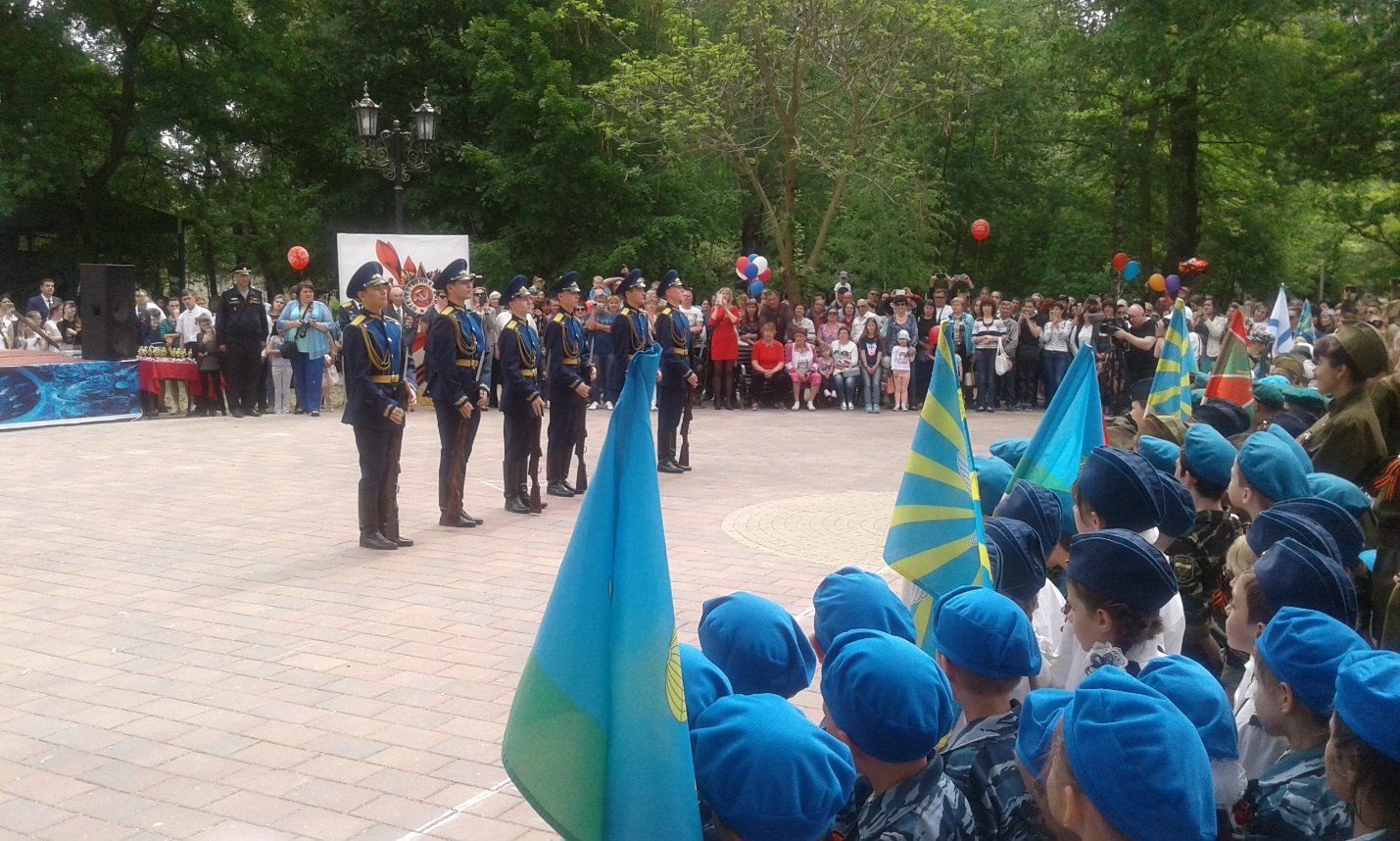 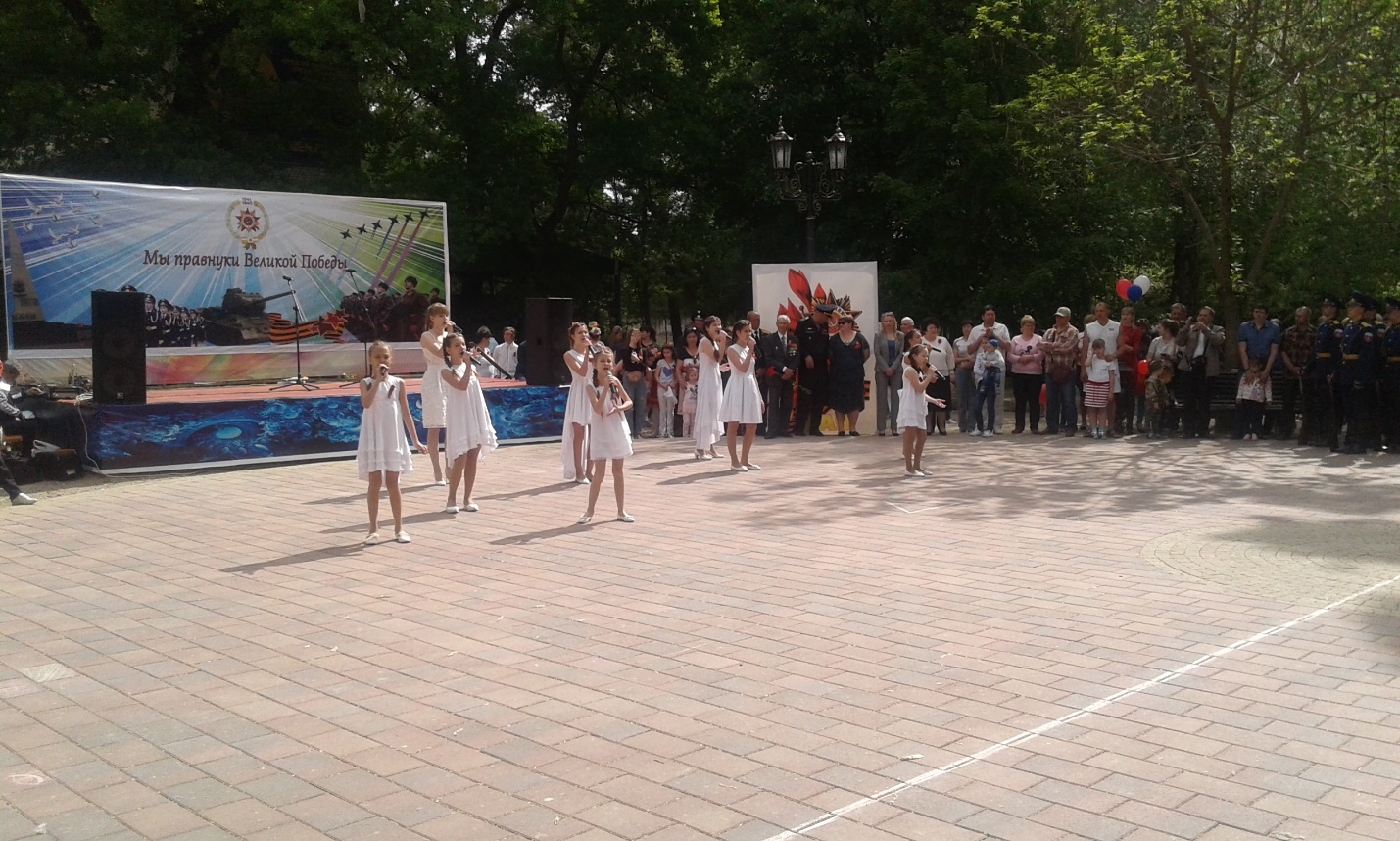 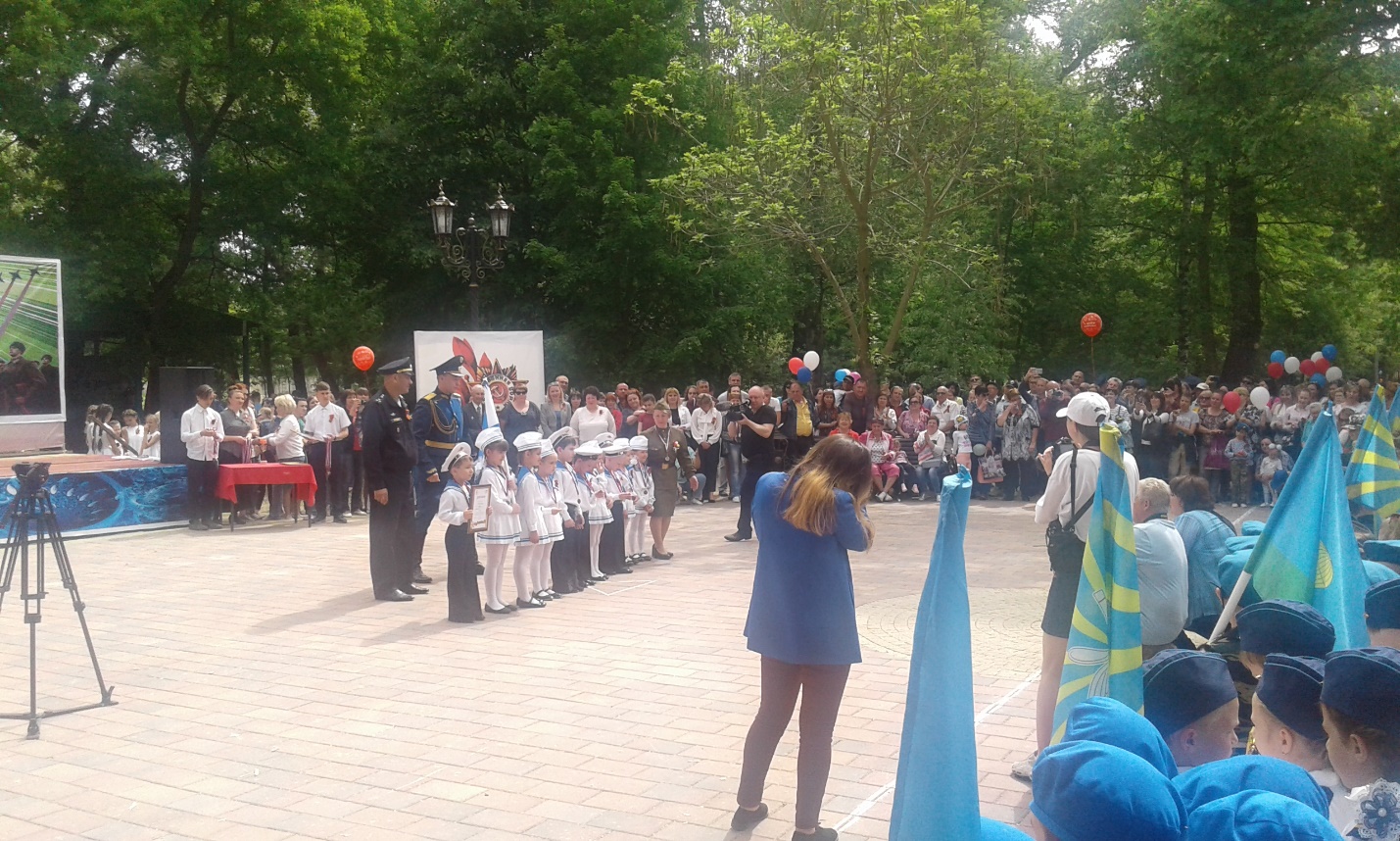 